مقدمةتعرّض الأردن وسائر دول العالم لجائحة فيروس كورونا (كوفيد-19) والتي شكلت تحدياً كبيراً للأنظمة الصحية. لذلك تحتاج المستشفيات إلى النظر في مدى استعدادها للتعامل مع التدفق المحتمل للمراجعين المرضى وزيادة الحاجة إلى الخدمات الطبية والتحري وإدارة الحالات وإحالة المرضى إلى نقاط الرعاية الأخرى حسب المسار التحويلي المعتمد.قام مشروع تعزيز جودة الخدمات الصحية الممول من الوكالة الأمريكية للتنمية الدولية بالتعاون مع المكتب الإقليمي لمنظمة الصحة العالمية لشرق المتوسط ووزارة الصحة بتحديث القائمة المرجعية لاستعداد المستشفيات لجائحة فيروس كورونا (كوفيد-19) وفقًا لأحدث توصيات منظمة الصحة العالمية. تتكون القائمة من عشرة وظائف استجابة تشمل 66 نشاط. قامت وزارة الصحة باختيار 20مستشفى بما في ذلك المستشفيات الميدانية لإجراء التقييم، ووضع وتنفيذ خطط العمل ذات الصلة لإدارة حالات كوفيد-19 المشتبه بها والمؤكدة.وفقاً لذلك، قام مشروع تعزيز جودة الخدمات الصحية الممول من الوكالة الأمريكية للتنمية الدولية بدعم وزارة الصحة في تقييم جاهزية المستشفيات والمراكز الصحية للتعامل مع جائحة كوفيد-19 من خلال تشكيل فريق متعدد التخصصات ممثل من مقيمين وزارة الصحة ومقيمين معتمدين من مجلس اعتماد المؤسسات الصحية إضافة إلى ممثلين من مديرية التطوير المؤسسي وضبط الجودة في وزارة الصحة.ملخص تنفيذيباستخدام القائمة المرجعية لتقييم جاهزية المستشفيات لمواجهة جائحة فيروس كوفيد-19، قام فريق متعدد التخصصات الممثل من مقيّمين وزارة الصحة وممثلين من مديرية التطوير المؤسسي وضبط الجودة في وزارة الصحة ومقيمين معتمدين من مجلس اعتماد المؤسسات الصحية وبالتعاون مع فريق مشروع تعزيز جودة الخدمات الصحية الممول من الوكالة الأمريكية للتنمية الدولية بزيارة وتقييم مستشفى المفرق الحكومي التابع لمحافظة المفرق لتقييم مدى جاهزية هذه المستشفى للتعامل مع الحالات المشتبه بها والمؤكدة لكوفيد-19. حيث قام المقيمون، بما يلي: تحديد نقاط القوة والضعف والفجوات.الاجتماع مع فريق إدارة الأزمات بالمستشفى.تقديم توصياتهم الإجرائية لتمكين المستشفى من الاستعداد للتعامل مع حالات كوفيد-19.يبين الجدول 1 أدناه، نتائج تقييم مستشفى المفرق علماً بأن النتائج تشير إلى أن المستشفى حقق نسبة جاهزية إجمالية تساوي 62 %.المنهجية تضمّن فريق التقييم مقيم من وزارة الصحة لجاهزية المستشفيات والمراكز الصحية للتعامل مع جائحة كوفيد-19 المعتمدين وممثلين من مديرية التطوير المؤسسي وضبط الجودة في وزارة الصحة ومقيمين معتمدين من مجلس اعتماد المؤسسات الصحية وفريق من مشروع تعزيز جودة الخدمات الصحية الممول من الوكالة الأمريكية للتنمية الدولية. تم إجراء التقييم لمستشفى المفرق الحكومي على مدار يوم عمل كامل بتاريخ 7/12/2021.قام فريق التقييم متعدد التخصصات بتقييم جاهزية مستشفى المفرق الحكومي   لوظائف الاستجابة العشرة بحسب القائمة المرجعية لاستعداد المستشفيات لجائحة فيروس كوفيد-19 المحدثة وهي:القيادة والتنسيق.الدعم التشغيلي واللوجستي وإدارة الإمدادات.المعلومات والتواصل.الموارد البشرية.القدرة على تلبية الاحتياجات المتزايدة وسرعة التعرف على الحالات.استمرارية الخدمات الأساسية.سرعة التعرف على الحالات.التشخيص.العزل والتدبير العلاجي للحالات.منع العدوى والسيطرة عليها.تشمل وظائف الاستجابة العشرة 66 نشاطاً. تم قياس الجاهزية والمداخلات المطبقة للأنشطة لتحديد مستوى الجاهزية لكل منها.عند التحقق من كل نشاط ضمن وظائف الاستجابة، يستطيع المقيمين تحديد النتيجة بواحدة من ثلاث خيارات وهي:مطبق: تم إحراز تقدم كبير في هذا النشاط.قيد التنفيذ: تم إحراز بعض التقدم، مع توفر دلائل على وجود إجراءات متخذة في هذا النشاط.غير مطبق: لم يتم تطبيقه، لا يوجد تقدم، لا يوجد دلائل على اتخاذ إجراءات في هذا النشاط.للتأكد من حالة التطبيق لكل نشاط ضمن وظيفة الاستجابة المرتبطة به، قام فريق التقييم بجمع المعلومات من خلال:مقابلة مدير المستشفى وفريق إدارة الأزمات ومقدمي الرعاية الصحية بالمستشفى.القيام بجولة في مرافق المستشفى لمراقبة الممارسات والإجراءات وبيئة المستشفى.مراجعة الوثائق ذات الصلة.قام فريق التقييم بجمع وتحليل البيانات، ومن ثم تمت مناقشتها وتأكيدها والاتفاق على النتيجة لكل منها مع مدير المستشفى وفريق إدارة الأزمات.نتائج التقييميوضح هذا القسم النتائج المحددة التي توصل إليها فريق التقييم بحسب القائمة المرجعية لاستعداد المستشفيات لجائحة كوفيد-19 المحدّثة. التوصياتبناءً على نتائج التقييم، يوصي فريق التقييم بالتالي حسب وظائف الاستجابة:القيادة والتنسيق:يوصي فريق التقيم  بتفعيل فريق ادارة الازمات وتدريب اعضاءه على ادوارهم ومسؤولياتهم  اضافه الى تحديث خطة الطوارئ لللاستجابه لكوفيد-19 وتطوير خطة تعافي شاملة لاداره الموارد البشرية والدعم اللوجستي والعلاج والامن بحيث يضمن رجوع امان لخدمات المستشفى.ويتطلب من فريق ادارة الازمات اجراء تمرين وهمي افتراضي او فعلي للاستجابة الطارئة مع حالات كوفيد-19 .الدعم التشغيلي واللوجستي وإدارة الإمدادات:يوصي فريق التقيم بتقدير الاستهلاك من المواد الاساسية والمستحضرات الصيدلانية لضمان استمرارية توفرها و تجهيز مخازن للمخزون الاضافي تضمن شروط التخزين من حرارة ورطوبة وسلسه التبريد , والتواصل مع وزارة الصحة لتعين فنيي غازات طبية مدرب ومؤهل  لمراقبة النظام الغازات.كما يجب على فريق ادارة الازمات تدريب فريق الامن على مهامه وادواره بضبط تدفق المرضى والزوار ,كما يتطلب من وحدة التعليم المستمر في المستشفى على تعميم تعليمات رعاية ما بعد الوفاة  لحالات كوفيد-19وتدريب الكادر عليها.المعلومات والتواصل:يوصي فريق التقييم بستمرارية الاجراءات المعمول بها ضمن المعلومات والتواصل.الموارد البشرية:يوصي فريق التقييم  باعداد خطة  توظيف لضمان كفايه الموارد البشريه حسب سيناريوهات التفشي المختلفة و بتنسيق مع وزارة الصحة بتعين اخصائيين نفسيين لتقديم الدعم النفسي واستخدام اليات الصحة المهنية المناسبة التي تضمن رفاه الموظفين وايجاد اليات لرصد الارهاق المرتبط بساعات العمل الممتدة.كما يجب تطوير برنامج تدريبي يتضمن فرز وتحري حالات كوقيد-19 و اداره حالات كوفيد -19 والعناية الحرجة والتنفس الصناعي وتحديد الكفايات الازمه لكل وحدة وتدريب الكادر عليها.القدرة على تلبية الاحتياجات المتزايدة:يوصي فريق التقييم بالتعاون مع وزارة الصحة ل انشاء الية لاعادة تصنيف المرضى وتحديد اولويات المرضى المناسبين للخروج المبكر الامن مع الحد الادنى من المضاعفات.استمرارية الخدمات الأساسية:لا يوجد توصيات سرعة التعرف على الحالات:يوصي فريق التقييم بالتعاون مع وزارة الصحة بتطوير نظام بديل لفرز المرضى لتكون المستشفى على استعداد لتعامل مع السناريوهات الاكثر خطورة.التشخيص:لا يوجد توصيات العزل والتدبير العلاجي للحالات:يوصي فريق التقيم  بالتعاون مع وزارة الصحة بتدريب الكادر الطبي على بروتوكولات المحدثة لاداراة حالات كوفيد-19 وادارة الحالات الحرجة وجهاز التنفس الصناعي .ورفع كتاب لوزارة الصحة لتعين فني تنفسية مؤهل ومدرب . كما يجب ايجاد الية لتتبع ومراقبه البروتوكول العلاجي لحالات كوفيد-19.منع العدوى والسيطرة عليها:يوصي فريق التقيم بحصر الزياره للمرضى وادارة تدفق المراجعين لطوارئ والعيادات  وايجاد الية لضمان الاشراف الصارم على تنفيذ تدابير الوقاية من العدوى ومكافحتها داخل المستشفى.مشروع تعزيز جودة الخدمات الصحية الممول من الوكالة الأمريكية للتنمية الدولية  تقرير تقييم جاهزية مستشفى المفرق الحكومي لإدارة حالات كوفيد-197 كانون الثاني 2021جدول 1: نتائج وظائف التقييم لمستشفى المفرق الحكوميجدول 1: نتائج وظائف التقييم لمستشفى المفرق الحكوميجدول 1: نتائج وظائف التقييم لمستشفى المفرق الحكوميجدول 1: نتائج وظائف التقييم لمستشفى المفرق الحكوميعدد الأنشطة الكلينسبة الأنشطة المطبقةعدد الأنشطة المطبقةوظيفة التقييم729%2القيادة والتنسيق1155%6الدعم التشغيلي واللوجستي وإدارة الإمدادات4100%4المعلومات والتواصل1155%6الموارد البشرية580%4القدرة على تلبية الاحتياجات المتزايدة 3100%3استمرارية الخدمات الأساسية333%1سرعة التعرف على الحالات4100%4التشخيص956%5العزل والتدبير العلاجي للحالات967%6منع العدوى والسيطرة عليها6662%41الإجماليجدول 2: تفاصيل التقييمجدول 2: تفاصيل التقييمالمسمى الوظيفيفريق التقييممقيّم جاهزية مستشفيات ومراكز صحية للتعامل مع جائحة كوفيد-19معتمدمدير المتابعة والتفتيش بوزارة الصحة.د.أيمن نعيمات  مقيّم جاهزية مستشفيات ومراكز صحية للتعامل مع جائحة كوفيد-19معتمدمدير وحدة الجودة في مستشفى المفرق لنسائية والتوليدضياء الموسى منسق مشروع تعزيز جودة الخدمات الصحية.بيان عودة منسق مشروع تعزيز جودة الخدمات الصحية.فاطمة عفانه المسمى الوظيفيفريق إدارة الازماتمنسق وحدة الجودة  محمد فلاح مشاقبةمدير وحدة ضبط العدوى هيثم سداحةرئيس وحدة الجودةسامي بني خالد  منسق الصحة العامة /ادارة ملف كوفيد-19النشمي غياض  جدول 3: القائمة المرجعية لاستعداد المستشفيات لجائحة كوفيد-19جدول 3: القائمة المرجعية لاستعداد المستشفيات لجائحة كوفيد-19جدول 3: القائمة المرجعية لاستعداد المستشفيات لجائحة كوفيد-19جدول 3: القائمة المرجعية لاستعداد المستشفيات لجائحة كوفيد-19جدول 3: القائمة المرجعية لاستعداد المستشفيات لجائحة كوفيد-19جدول 3: القائمة المرجعية لاستعداد المستشفيات لجائحة كوفيد-19جدول 3: القائمة المرجعية لاستعداد المستشفيات لجائحة كوفيد-19جدول 3: القائمة المرجعية لاستعداد المستشفيات لجائحة كوفيد-19جدول 3: القائمة المرجعية لاستعداد المستشفيات لجائحة كوفيد-19جدول 3: القائمة المرجعية لاستعداد المستشفيات لجائحة كوفيد-19جدول 3: القائمة المرجعية لاستعداد المستشفيات لجائحة كوفيد-19جدول 3: القائمة المرجعية لاستعداد المستشفيات لجائحة كوفيد-19جدول 3: القائمة المرجعية لاستعداد المستشفيات لجائحة كوفيد-19وصف المستشفىوصف المستشفىوصف المستشفىوصف المستشفىوصف المستشفىوصف المستشفىوصف المستشفىوصف المستشفىوصف المستشفىوصف المستشفىوصف المستشفىوصف المستشفىوصف المستشفىاسم المستشفى: مستشفى المفرق الحكومي اسم المستشفى: مستشفى المفرق الحكومي اسم المستشفى: مستشفى المفرق الحكومي اسم المستشفى: مستشفى المفرق الحكومي اسم المستشفى: مستشفى المفرق الحكومي اسم المستشفى: مستشفى المفرق الحكومي اسم المستشفى: مستشفى المفرق الحكومي اسم المستشفى: مستشفى المفرق الحكومي اسم المستشفى: مستشفى المفرق الحكومي اسم المستشفى: مستشفى المفرق الحكومي اسم المستشفى: مستشفى المفرق الحكومي اسم المستشفى: مستشفى المفرق الحكومي اسم المستشفى: مستشفى المفرق الحكومي محافظة: المفرقمحافظة: المفرقمحافظة: المفرقمحافظة: المفرقمحافظة: المفرقمحافظة: المفرقمحافظة: المفرقمحافظة: المفرقمحافظة: المفرقمحافظة: المفرقمحافظة: المفرقمحافظة: المفرقمحافظة: المفرقالقطاع الصحي:þوزارة الصحة  الخدمات الطبية الملكية أخرى، حدد:القطاع الصحي:þوزارة الصحة  الخدمات الطبية الملكية أخرى، حدد:القطاع الصحي:þوزارة الصحة  الخدمات الطبية الملكية أخرى، حدد:القطاع الصحي:þوزارة الصحة  الخدمات الطبية الملكية أخرى، حدد:القطاع الصحي:þوزارة الصحة  الخدمات الطبية الملكية أخرى، حدد:القطاع الصحي:þوزارة الصحة  الخدمات الطبية الملكية أخرى، حدد:القطاع الصحي:þوزارة الصحة  الخدمات الطبية الملكية أخرى، حدد:القطاع الصحي:þوزارة الصحة  الخدمات الطبية الملكية أخرى، حدد:القطاع الصحي:þوزارة الصحة  الخدمات الطبية الملكية أخرى، حدد:القطاع الصحي:þوزارة الصحة  الخدمات الطبية الملكية أخرى، حدد:القطاع الصحي:þوزارة الصحة  الخدمات الطبية الملكية أخرى، حدد:القطاع الصحي:þوزارة الصحة  الخدمات الطبية الملكية أخرى، حدد:القطاع الصحي:þوزارة الصحة  الخدمات الطبية الملكية أخرى، حدد:حالة التدريس: تعليمي þغير تعليميحالة التدريس: تعليمي þغير تعليميحالة التدريس: تعليمي þغير تعليميحالة التدريس: تعليمي þغير تعليميحالة التدريس: تعليمي þغير تعليميحالة التدريس: تعليمي þغير تعليميحالة التدريس: تعليمي þغير تعليميحالة التدريس: تعليمي þغير تعليميحالة التدريس: تعليمي þغير تعليميحالة التدريس: تعليمي þغير تعليميحالة التدريس: تعليمي þغير تعليميحالة التدريس: تعليمي þغير تعليميحالة التدريس: تعليمي þغير تعليميمركز تطعيم لكوفيد-19:þ نعم لامركز تطعيم لكوفيد-19:þ نعم لامركز تطعيم لكوفيد-19:þ نعم لامركز تطعيم لكوفيد-19:þ نعم لامركز تطعيم لكوفيد-19:þ نعم لامركز تطعيم لكوفيد-19:þ نعم لامركز تطعيم لكوفيد-19:þ نعم لامركز تطعيم لكوفيد-19:þ نعم لامركز تطعيم لكوفيد-19:þ نعم لامركز تطعيم لكوفيد-19:þ نعم لامركز تطعيم لكوفيد-19:þ نعم لامركز تطعيم لكوفيد-19:þ نعم لامركز تطعيم لكوفيد-19:þ نعم لامعدّل الاشغال السنوي:        60%معدّل الاشغال السنوي:        60%معدّل الاشغال السنوي:        60%معدّل الاشغال السنوي:        60%معدّل الاشغال السنوي:        60%معدّل الاشغال السنوي:        60%معدّل الاشغال السنوي:        60%معدّل الاشغال السنوي:        60%معدّل الاشغال السنوي:        60%معدّل الاشغال السنوي:        60%معدّل الاشغال السنوي:        60%معدّل الاشغال السنوي:        60%معدّل الاشغال السنوي:        60%معدّل إشغال العناية المركزة:      60%معدّل إشغال العناية المركزة:      60%معدّل إشغال العناية المركزة:      60%معدّل إشغال العناية المركزة:      60%معدّل إشغال العناية المركزة:      60%معدّل إشغال العناية المركزة:      60%معدّل إشغال العناية المركزة:      60%معدّل إشغال العناية المركزة:      60%معدّل إشغال العناية المركزة:      60%معدّل إشغال العناية المركزة:      60%معدّل إشغال العناية المركزة:      60%معدّل إشغال العناية المركزة:      60%معدّل إشغال العناية المركزة:      60%معدل وفيات المستشفى لعام (2020):     0.6%معدل وفيات المستشفى لعام (2020):     0.6%معدل وفيات المستشفى لعام (2020):     0.6%معدل وفيات المستشفى لعام (2020):     0.6%معدل وفيات المستشفى لعام (2020):     0.6%معدل وفيات المستشفى لعام (2020):     0.6%معدل وفيات المستشفى لعام (2020):     0.6%معدل وفيات المستشفى لعام (2020):     0.6%معدل وفيات المستشفى لعام (2020):     0.6%معدل وفيات المستشفى لعام (2020):     0.6%معدل وفيات المستشفى لعام (2020):     0.6%معدل وفيات المستشفى لعام (2020):     0.6%معدل وفيات المستشفى لعام (2020):     0.6%معدل حدوث العدوى في المستشفى / 100 دخول (2020):     NAمعدل حدوث العدوى في المستشفى / 100 دخول (2020):     NAمعدل حدوث العدوى في المستشفى / 100 دخول (2020):     NAمعدل حدوث العدوى في المستشفى / 100 دخول (2020):     NAمعدل حدوث العدوى في المستشفى / 100 دخول (2020):     NAمعدل حدوث العدوى في المستشفى / 100 دخول (2020):     NAمعدل حدوث العدوى في المستشفى / 100 دخول (2020):     NAمعدل حدوث العدوى في المستشفى / 100 دخول (2020):     NAمعدل حدوث العدوى في المستشفى / 100 دخول (2020):     NAمعدل حدوث العدوى في المستشفى / 100 دخول (2020):     NAمعدل حدوث العدوى في المستشفى / 100 دخول (2020):     NAمعدل حدوث العدوى في المستشفى / 100 دخول (2020):     NAمعدل حدوث العدوى في المستشفى / 100 دخول (2020):     NAسعة المستشفى (الأسرّة)سعة المستشفى (الأسرّة)سعة المستشفى (الأسرّة)سعة المستشفى (الأسرّة)سعة المستشفى (الأسرّة)سعة المستشفى (الأسرّة)سعة المستشفى (الأسرّة)سعة المستشفى (الأسرّة)سعة المستشفى (الأسرّة)سعة المستشفى (الأسرّة)سعة المستشفى (الأسرّة)سعة المستشفى (الأسرّة)سعة المستشفى (الأسرّة)ملاحظاتملاحظاتالسعة القصوى للزيادةالسعة القصوى للزيادةعدد الأسرة الحالية عدد الأسرة الحالية عدد الأسرة الحالية عدد الأسرة الحالية عدد الأسرة الحالية نوع الأسرةنوع الأسرةنوع الأسرةنوع الأسرةباستخدام الغرف العلاج الطبيعي.باستخدام الغرف العلاج الطبيعي.42424040404040سعة المستشفى من الأسرّةسعة المستشفى من الأسرّةسعة المستشفى من الأسرّةسعة المستشفى من الأسرّة19191313131313سعة الأسرّة في غرفة الطوارئسعة الأسرّة في غرفة الطوارئسعة الأسرّة في غرفة الطوارئسعة الأسرّة في غرفة الطوارئ10 ICU7 CCU10 ICU7 CCU10 ICU7 CCU10 ICU7 CCU10 ICU7 CCU10 ICU7 CCU10 ICU7 CCUسعة الأسرّة في العناية المركّزة (للبالغين)سعة الأسرّة في العناية المركّزة (للبالغين)سعة الأسرّة في العناية المركّزة (للبالغين)سعة الأسرّة في العناية المركّزة (للبالغين)NANANANANANANAسعة الأسرّة في العناية المركّزة (للأطفال) سعة الأسرّة في العناية المركّزة (للأطفال) سعة الأسرّة في العناية المركّزة (للأطفال) سعة الأسرّة في العناية المركّزة (للأطفال) 9999999سعة الأسرّة في غرف العزلسعة الأسرّة في غرف العزلسعة الأسرّة في غرف العزلسعة الأسرّة في غرف العزل77777070707070مجموع عدد الأسرةمجموع عدد الأسرةمجموع عدد الأسرةمجموع عدد الأسرةسعة المستشفى (غرف)سعة المستشفى (غرف)سعة المستشفى (غرف)سعة المستشفى (غرف)سعة المستشفى (غرف)سعة المستشفى (غرف)سعة المستشفى (غرف)سعة المستشفى (غرف)سعة المستشفى (غرف)سعة المستشفى (غرف)سعة المستشفى (غرف)سعة المستشفى (غرف)سعة المستشفى (غرف)ملاحظاتملاحظاتملاحظاتملاحظاتملاحظاتالسعة القصوى للزيادةالسعة القصوى للزيادةالسعة القصوى للزيادةعدد الغرف الحالية عدد الغرف الحالية عدد الغرف الحالية عدد الغرف الحالية غرف المرضى20202020202020الباطني والجراحة13131313131313الأطفال3333333العزلالكوادر الصحيةالكوادر الصحيةالكوادر الصحيةالكوادر الصحيةالكوادر الصحيةالكوادر الصحيةالكوادر الصحيةالكوادر الصحيةالكوادر الصحيةالكوادر الصحيةالكوادر الصحيةالكوادر الصحيةالكوادر الصحيةعدد الموظفين الإضافيين المطلوبين للاستجابة"القدرة القصوى للزيادة"عدد الموظفين الذين تلقوا مطعوم كوفيد-19عدد الموظفين الذين تلقوا مطعوم كوفيد-19عدد الموظفين الذين تلقوا مطعوم كوفيد-19عدد الموظفين الذين تلقوا مطعوم كوفيد-19عدد الموظفين الذين تلقوا مطعوم كوفيد-19عدد الموظفين الحاليينعدد الموظفين الحاليينعدد الموظفين الحاليينعدد الموظفين الحاليينعدد الموظفين الحاليينعدد الموظفين الحاليينالتخصص1555553333اخصائي اخصائي أخصائي التخدير1555552222مقيم مؤهل مقيم مؤهل أخصائي التخدير000000000000أخصائي العناية الحثيثة1 اخصائي صدرية 777771111اخصائي اخصائي أخصائي الباطني1 اخصائي صدرية 777774444مقيم مؤهل مقيم مؤهل أخصائي الباطني1 اخصائي صدرية 777772222مقيم مقيم أخصائي الباطني000000000000أخصائي الأطفال099999999999أخصائي الطب العام03939393939393939393939أخصائي التخصصات أخرى10152152152152152152152152152152152التمريض القانوني02727272727272727272727التمريض المشارك04545454545454545454545فنيي المختبر02424242424242424242424فنيي الأشعة000000000000فنيي التنفسية01010101010101010101010الصيادلةعدد الكوادر الصحية المدرّبة على إدارة حالات كوفيد-19عدد الكوادر الصحية المدرّبة على إدارة حالات كوفيد-19عدد الكوادر الصحية المدرّبة على إدارة حالات كوفيد-19عدد الكوادر الصحية المدرّبة على إدارة حالات كوفيد-19عدد الكوادر الصحية المدرّبة على إدارة حالات كوفيد-19عدد الكوادر الصحية المدرّبة على إدارة حالات كوفيد-19عدد الكوادر الصحية المدرّبة على إدارة حالات كوفيد-19عدد الكوادر الصحية المدرّبة على إدارة حالات كوفيد-19عدد الكوادر الصحية المدرّبة على إدارة حالات كوفيد-19عدد الكوادر الصحية المدرّبة على إدارة حالات كوفيد-19عدد الكوادر الصحية المدرّبة على إدارة حالات كوفيد-19عدد الكوادر الصحية المدرّبة على إدارة حالات كوفيد-19عدد الكوادر الصحية المدرّبة على إدارة حالات كوفيد-19ملاحظاتملاحظاتملاحظاتعدد الكوادر المدربةعدد الكوادر المدربةعدد الكوادر المدربةعدد الكوادر المدربةالتخصصالتخصصالتخصصالتخصصالتخصصمواضيع التدريبتدريبات مرئية وتدريبات وجاهية تدريبات مرئية وتدريبات وجاهية تدريبات مرئية وتدريبات وجاهية 6666أطباءأطباءأطباءأطباءأطباءتحري وفرز الحالات المشتبه بها والمؤكدة ب كوفيد–19تدريبات مرئية وتدريبات وجاهية تدريبات مرئية وتدريبات وجاهية تدريبات مرئية وتدريبات وجاهية 39393939تمريضتمريضتمريضتمريضتمريضتحري وفرز الحالات المشتبه بها والمؤكدة ب كوفيد–19تدريبات مرئية وتدريبات وجاهية تدريبات مرئية وتدريبات وجاهية تدريبات مرئية وتدريبات وجاهية 2222تخصصات أخرىتخصصات أخرىتخصصات أخرىتخصصات أخرىتخصصات أخرىتحري وفرز الحالات المشتبه بها والمؤكدة ب كوفيد–19تدريبات مرئيةتدريبات مرئيةتدريبات مرئية6666أطباءأطباءأطباءأطباءأطباءإدارة الحالات السريرية لمرضى كوفيد-19تدريبات مرئيةتدريبات مرئيةتدريبات مرئية39393939تمريضتمريضتمريضتمريضتمريضإدارة الحالات السريرية لمرضى كوفيد-19تدريبات مرئيةتدريبات مرئيةتدريبات مرئية2222تخصصات أخرىتخصصات أخرىتخصصات أخرىتخصصات أخرىتخصصات أخرىإدارة الحالات السريرية لمرضى كوفيد-19تدريبات وجاهية ومرئيةتدريبات وجاهية ومرئيةتدريبات وجاهية ومرئية6666أطباءأطباءأطباءأطباءأطباءإجراءات منع وضبط العدوىتدريبات وجاهية ومرئيةتدريبات وجاهية ومرئيةتدريبات وجاهية ومرئية39393939تمريضتمريضتمريضتمريضتمريضإجراءات منع وضبط العدوىتدريبات وجاهية ومرئيةتدريبات وجاهية ومرئيةتدريبات وجاهية ومرئية2222تخصصات أخرىتخصصات أخرىتخصصات أخرىتخصصات أخرىتخصصات أخرىإجراءات منع وضبط العدوىتدريبات وجاهية ومرئيةتدريبات وجاهية ومرئيةتدريبات وجاهية ومرئية3333أطباءأطباءأطباءأطباءأطباءإدارة النفايات الطبية الملوثة والتخلص منهاتدريبات وجاهية ومرئيةتدريبات وجاهية ومرئيةتدريبات وجاهية ومرئية14141414تمريضتمريضتمريضتمريضتمريضإدارة النفايات الطبية الملوثة والتخلص منهاتدريبات وجاهية ومرئيةتدريبات وجاهية ومرئيةتدريبات وجاهية ومرئية10101010تخصصات أخرىتخصصات أخرىتخصصات أخرىتخصصات أخرىتخصصات أخرىإدارة النفايات الطبية الملوثة والتخلص منها0000أطباءأطباءأطباءأطباءأطباءإدارة الحالات الحرجة والتنفس الاصطناعي 0000تمريضتمريضتمريضتمريضتمريضإدارة الحالات الحرجة والتنفس الاصطناعي 0000تخصصات أخرىتخصصات أخرىتخصصات أخرىتخصصات أخرىتخصصات أخرىإدارة الحالات الحرجة والتنفس الاصطناعي 0000أطباءأطباءأطباءأطباءأطباءتدريبات أخرى متعلقة بكوفيد-19، حدد:0000تمريضتمريضتمريضتمريضتمريضتدريبات أخرى متعلقة بكوفيد-19، حدد:0000تخصصات أخرىتخصصات أخرىتخصصات أخرىتخصصات أخرىتخصصات أخرىتدريبات أخرى متعلقة بكوفيد-19، حدد:الدعم التشغيلي للمستشفىالدعم التشغيلي للمستشفىالدعم التشغيلي للمستشفىالدعم التشغيلي للمستشفىالدعم التشغيلي للمستشفىالدعم التشغيلي للمستشفىالدعم التشغيلي للمستشفىالدعم التشغيلي للمستشفىالدعم التشغيلي للمستشفىالدعم التشغيلي للمستشفىالدعم التشغيلي للمستشفىالدعم التشغيلي للمستشفىالدعم التشغيلي للمستشفىملاحظاتملاحظاتملاحظاتالعدد المتوفرالعدد المتوفرالعدد المتوفرالعدد المتوفرالعدد المتوفرالعدد المتوفرالعدد المتوفرالعدد المتوفرمتطلبات الدعم التشغيليمتطلبات الدعم التشغيليالعناية الحثيثة للبالغينالعناية الحثيثة للبالغينالعناية الحثيثة للبالغينالعناية الحثيثة للبالغينالعناية الحثيثة للبالغينالعناية الحثيثة للبالغينالعناية الحثيثة للبالغينالعناية الحثيثة للبالغينالعناية الحثيثة للبالغينالعناية الحثيثة للبالغينالعناية الحثيثة للبالغينالعناية الحثيثة للبالغينالعناية الحثيثة للبالغين1313131313131313أجهزة التنفس الاصطناعيأجهزة التنفس الاصطناعي22222222HFNCHFNC00000000CPAPCPAPالعناية الحثيثة للأطفالالعناية الحثيثة للأطفالالعناية الحثيثة للأطفالالعناية الحثيثة للأطفالالعناية الحثيثة للأطفالالعناية الحثيثة للأطفالالعناية الحثيثة للأطفالالعناية الحثيثة للأطفالالعناية الحثيثة للأطفالالعناية الحثيثة للأطفالالعناية الحثيثة للأطفالالعناية الحثيثة للأطفالالعناية الحثيثة للأطفال00000000 أجهزة التنفس الاصطناعي أجهزة التنفس الاصطناعي00000000HFNCHFNC00000000CPAPCPAPأخرىأخرىأخرىأخرىأخرىأخرىأخرىأخرىأخرىأخرىأخرىأخرىأخرى66666666سعة ثلاجة الموتىسعة ثلاجة الموتى44444444سيارة الاسعافسيارة الاسعافالمرافق التشخيصية المتاحةالمرافق التشخيصية المتاحةالمرافق التشخيصية المتاحةالمرافق التشخيصية المتاحةالمرافق التشخيصية المتاحةالمرافق التشخيصية المتاحةالمرافق التشخيصية المتاحةالمرافق التشخيصية المتاحةالمرافق التشخيصية المتاحةالمرافق التشخيصية المتاحةالمرافق التشخيصية المتاحةالمرافق التشخيصية المتاحةالمرافق التشخيصية المتاحةþالمختبرجهاز فحص تفاعل البوليمراز المتسلسل (PCR)þالتشخيص بالأشعة السينيةþالتصوير بالأشعة المقطعيةþالتصوير بالرنين المغناطيسيþالمختبرجهاز فحص تفاعل البوليمراز المتسلسل (PCR)þالتشخيص بالأشعة السينيةþالتصوير بالأشعة المقطعيةþالتصوير بالرنين المغناطيسيþالمختبرجهاز فحص تفاعل البوليمراز المتسلسل (PCR)þالتشخيص بالأشعة السينيةþالتصوير بالأشعة المقطعيةþالتصوير بالرنين المغناطيسيþالمختبرجهاز فحص تفاعل البوليمراز المتسلسل (PCR)þالتشخيص بالأشعة السينيةþالتصوير بالأشعة المقطعيةþالتصوير بالرنين المغناطيسيþالمختبرجهاز فحص تفاعل البوليمراز المتسلسل (PCR)þالتشخيص بالأشعة السينيةþالتصوير بالأشعة المقطعيةþالتصوير بالرنين المغناطيسيþالمختبرجهاز فحص تفاعل البوليمراز المتسلسل (PCR)þالتشخيص بالأشعة السينيةþالتصوير بالأشعة المقطعيةþالتصوير بالرنين المغناطيسيþالمختبرجهاز فحص تفاعل البوليمراز المتسلسل (PCR)þالتشخيص بالأشعة السينيةþالتصوير بالأشعة المقطعيةþالتصوير بالرنين المغناطيسيþالمختبرجهاز فحص تفاعل البوليمراز المتسلسل (PCR)þالتشخيص بالأشعة السينيةþالتصوير بالأشعة المقطعيةþالتصوير بالرنين المغناطيسيþالمختبرجهاز فحص تفاعل البوليمراز المتسلسل (PCR)þالتشخيص بالأشعة السينيةþالتصوير بالأشعة المقطعيةþالتصوير بالرنين المغناطيسيþالمختبرجهاز فحص تفاعل البوليمراز المتسلسل (PCR)þالتشخيص بالأشعة السينيةþالتصوير بالأشعة المقطعيةþالتصوير بالرنين المغناطيسيþالمختبرجهاز فحص تفاعل البوليمراز المتسلسل (PCR)þالتشخيص بالأشعة السينيةþالتصوير بالأشعة المقطعيةþالتصوير بالرنين المغناطيسيþالمختبرجهاز فحص تفاعل البوليمراز المتسلسل (PCR)þالتشخيص بالأشعة السينيةþالتصوير بالأشعة المقطعيةþالتصوير بالرنين المغناطيسيþالمختبرجهاز فحص تفاعل البوليمراز المتسلسل (PCR)þالتشخيص بالأشعة السينيةþالتصوير بالأشعة المقطعيةþالتصوير بالرنين المغناطيسيالقائمة المرجعية لاستعداد المستشفيات لجائحة كوفيد-19القائمة المرجعية لاستعداد المستشفيات لجائحة كوفيد-19القائمة المرجعية لاستعداد المستشفيات لجائحة كوفيد-19القائمة المرجعية لاستعداد المستشفيات لجائحة كوفيد-19ملاحظاتنتيجة التقييمنشاط الاستجابةالرقموظيفة الاستجابة (1): القيادة والتنسيقوظيفة الاستجابة (1): القيادة والتنسيقوظيفة الاستجابة (1): القيادة والتنسيقوظيفة الاستجابة (1): القيادة والتنسيقتم تشكيل فريق اداره ازمات منذ بداية الجائحة ولكن لم يتم تفعيله واخذ اعضاءه ادواره ومسؤولياته المطلوبه منه.قيد التنفيذ إنشاء/تفعيل فريق إدارة أزمات بالمستشفى يضم ممثلين من جميع الأقسام والوحدات ذات الصلة (مدير المستشفى وفريق منع العدوى والسيطرة عليها بالمستشفى ورؤساء الأقسام/الوحدات ذات الصلة وخبير الأمراض المعدية).يتم اجتماع فريق ادارة الازمات بغرفة عمليات لطوارئ مجهزة وسائل اتصال جيدة. مطبقتخصيص "مركز عمليات للطوارئ" في المستشفى (مجهّز وآمن وسهل الوصول إليه، مع توافر وسائل اتصال جيدة) وتخصيص مدير عمليات استجابة للأزمات.تم اعداد قائمة مهام مرجعية لفريق ادارة الازمات ولكنها غير معممة للاعضاء ولم يتحملوا المسؤولية المطلوبه منهم حسب قائمة المهام المرجعية.قيد التنفيذ تحديد أدوار ومسؤوليات لوظائف الاستجابة المختلفة، مع توافر ما يكفي من الموظفين المدربين لضمان استمرارية العمل تم اعداد خطه طوارئ " للاستجابة لجائحة كوفيد-19.ولكنها غير شامله لعناصر الاستجابه وغير مطبقه بشكل فعلي.قيد التنفيذتوفر "خطة/خطط طوارئ" للاستجابة لجائحة كوفيد-19 (لإدارة الموارد البشرية والدعم اللوجستي والميزانية والمشتريات والأمن والعلاج).لم يتم تطوير خطة تعافي.غير مطبق تطوير "خطة/خطط تعافي" لإدارة الموارد البشرية والدعم اللوجستي والميزانية، والمشتريات، والأمن، والعلاج.لم يقم  بإجراء تمرين وهمي (افتراضي) أو فعلي للاستجابة الطارئة للتعامل مع حالات كوفيد-19.غير مطبقالتأكيد على فريق إدارة الازمات في المستشفى إجراء تمرين وهمي (افتراضي) أو فعلي للاستجابة الطارئة للتعامل مع حالات كوفيد-19.تم اعداد دليل للموظفين محدث.مطبقإعداد دليل محدّث بأرقام هواتف الموظفين وعناوين إقامتهم وعناوين بريدهم الإلكتروني ومن ينوب عنهم.وظيفة الاستجابة (2): الدعم التشغيلي واللوجستي وإدارة الإمداداتوظيفة الاستجابة (2): الدعم التشغيلي واللوجستي وإدارة الإمداداتوظيفة الاستجابة (2): الدعم التشغيلي واللوجستي وإدارة الإمداداتوظيفة الاستجابة (2): الدعم التشغيلي واللوجستي وإدارة الإمداداتيتم التنسيق بشكل مستمر مع وزارة الصحة لضمان استمرار توفير الأدوية والإمدادات الأساسية. مطبقالتنسيق مع وزارة الصحة لضمان استمرار توفير الأدوية والإمدادات الأساسية (مثل: المخزونات المؤسسية والمركزية والعقود الطارئة مع الموردين المحليين والتبرعات).لا يتوفر تقدير للاستهلاك سواء من المستلزمات الأساسية والمستحضرات الصيدلانية. غير مطبقتوفر خطة لتقدير الاستهلاك من المستلزمات الأساسية والمستحضرات الصيدلانية بناءً على سيناريوهات تفشي كوفيد-19 الأكثر ترجيحًا.تم تخصيص مستودعات داخل كل قسم للمخزون الاضافي ولكن المستودعات غير خاضعة لشروط التخزين.قيد التنفيذ تحديد أماكن تخزين لاستيعاب المخزون الإضافي، وضرورة توفير شروط التخزين فيها فيما يتعلق بدرجة الحرارة والرطوبة وسلسلة التبريد.يتوفر في المستشفى غرف استراحة للكادر ووسائل لنقل بين المناوبات.ويتوفر منامات  للموظفين. مطبقالتأكد من وجود إجراءات واضحة لإدارة فرق العمل وأماكن الراحة والنقل الآمن ورفاه الموظفين.يوجد سياسة لصيانه ويتوفر مناوب صيانة في كافة الايام .مطبقالتأكد من وجود آلية واضحة للصيانة العاجلة لجميع المعدات اللازمة للخدمات الأساسية وإصلاحها.تم تخصيص سيارة اسعاف خاصة لنقل مرضى كوفيد-19 ويتوفر سياسة لتطهير سيارة الاسعاف بعد كل استخدام حسب ارشادات وزارة الصحة .وتم تدريب الكادر الطوارئ عليها.مطبقضمان وجود إجراء لإدارة ومراقبة سيارات الإسعاف لنقل المرضى بين المستشفيات ولحصر المركبات المتاحة ووجود آلية مراقبة ومتابعة لحماية طاقم الإسعاف وتطهير سيارات ومعدات الإسعاف بعد كل استخدام.يتوفر الية لمراقبة ورصد نظام الغازات ولكن فني الغازات المنوط بهذه المهمه غير مؤهل ومدرب بالشكل المطلوب .اما بالنسبة لمخزون الاكسجين فيوجد خزان اساسي واحتياطي واسطوانات اضافية.قيد التنفيذتوفر آلية واضحة لرصد المخزون الحالي وخطط لتوفير الاحتياط البديل المناسب لتوفير الأكسجين.يتوفر بئر ماءوخط مياه موصول بشكل مباسر مع سلطه المياه. مطبقتوفر آلية واضحة لرصد المخزون الحالي وخطط لتوفير الاحتياط البديل المناسب لتوفير الماء.يتوفر مولد كهرباء ويتم مراقبة عمله بشكل يومي .اضافه الى مراقبه خزان الوقود. مطبقتوفر آلية واضحة لرصد المخزون الحالي وخطط لتوفير الاحتياط البديل المناسب لتوفير الطاقة.يوجد للمستشفى 7 مداخل ولا يتم السيطره عليها من قبل فريق الامن ولوحظ خلال جوله المقيمون ازدحام في اقسام الطوارئ والعناية المركزه . غير مطبق مساهمة أمن المستشفى في تحديد القيود الأمنية المناسبة، وتحسين التحكم في الوصول إلى المرافق الصحية والمخزون الصيدلاني الأساسي وتدفق المرضى وحركة المرور وأماكن انتظار السيارات. وطلب الدعم من الأجهزة الأمنية في تعزيز أمن المستشفى إذا لزم الأمر.يتم اتباع ارشادات وزارة الصحة بخصوص رعاية ما بعد الوفاه  ولكن لم تم تدريب الكادر عليها .قيد التنفيذوضع خطة طوارئ لإجراءات ما بعد الوفاة مع الشركاء المناسبين، لإدارة الحاجة المتزايدة لرعاية ما بعد الوفاة والمبادئ التوجيهية للتخلص من جثث الموتى الناجمة عن حالات الطوارئ ونقلها وتدريب الموظفين المعنيين على "الرعاية ما بعد الوفاة".وظيفة الاستجابة (3): المعلومات والتواصلوظيفة الاستجابة (3): المعلومات والتواصلوظيفة الاستجابة (3): المعلومات والتواصلوظيفة الاستجابة (3): المعلومات والتواصلتم تعين منسق وحدة ضبط العدوى لجمع البيانات والتاكد من صحتها. مطبقوضع إجراءات واضحة للبيانات المطلوب التبليغ عنها وإتاحتها. تعيين موظفين لجمع هذه البيانات والمعلومات وتأكيدها، والتحقق من صحتها.تم تطوير نموذج داخلي للتبليغ بشأن أنشطة الطوارئ ودخول المستشفيات.مطبقتطوير/اعتماد نموذج داخلي موحد للتبليغ بشأن أنشطة الطوارئ ودخول المستشفيات (بما في ذلك الرعاية الحرجة) ومعدل الحالات المشتبه فيها والمؤكدة والوضع السريري والوفيات.يتم التواصل بشكل مستمر مع كافة الموظفين وتعميم ما هو جديد او ارشادات وزارة الصحة من خلال وسائل التواصل الاجتماعي( الواتس اب ).مطبقالتواصل بانتظام مع الموظفين والجهات المعنية بشأن أدوارهم ومسؤولياتهم في إدارة أزمة كوفيد-19 والفرز السريري وإدارة وتحديد أولويات المريض وعلم الأوبئة في المستشفى ومتطلبات إعداد التقارير والتدابير الأمنية.يتوفر في المستشفى وسائل اتصال ارضي وخلوي و في كافة اقسام المستشفى.مطبقضمان وجود أنظمة اتصالات أساسية واحتياطية فعّالة ومستدامة (مثل الخطوط الأرضية والإنترنت والأجهزة المحمولة والأرقام غير المقيدة) والوصول إلى قوائم جهات الاتصال المحدثة.وظيفة الاستجابة (4): الموارد البشريةوظيفة الاستجابة (4): الموارد البشريةوظيفة الاستجابة (4): الموارد البشريةوظيفة الاستجابة (4): الموارد البشريةلا يتوفر خطه لاداره الموارد البشرية لضمان الاستجابة لطلب المتزايد. غير مطبقتوفر خطط بديلة/إجراءات لإدارة الموارد البشرية وذلك لضمان الاستجابة للطلب المتزايد على الموارد البشرية حسب الحاجة، مع الحفاظ على الخدمات التي تعد أساسية.تم اعداد قوائم الاحتياجات من قبل الاقسام وحددت وحدة الموارد البشرية الاولويات.مطبقتحديد أولويات احتياجات الموارد البشرية حسب الوحدة أو الخدمة الطبية وتوزيع الموظفين وفقاً لذلك.تم التواصل بشكل مستمر مع وزارة الصحة فيما يتعلق باحتياجات الكوادر الصحية وفق سيناريوهات التفشي بعد تحديدها. مطبقالتواصل مع وزارة الصحة فيما يتعلق باحتياجات الكوادر الصحية وفق سيناريوهات التفشي.يتم تقدير نسبة التغيب بشكل شهري وارسالها الى وحدة التطوير المؤسسي وضبط الجودة بوزارة الصحة.مطبقتقدير نسبة تغيب الموظفين مسبقاً ومراقبتها باستمرار.يتم اتباع ارشادات وتعليمات  وزارة الصحة.مطبقتطبيق سياسات وإجراءات للتحري عن كوفيد-19 وقيود العمل للعاملين الصحيين المرضى أو المعرضين للعدوى، وضع سياسات للإجازات المرضية للعاملين الصحيين المرضى بحيث تكون غير عقابية ومرنة ومتوافقة مع إرشادات الصحة العامة والتعليمات الصادرة عن وزارة الصحة. لا يتوفر برنامج تدريبي او الكفايات الضروريه الالمام بها  للموظفين المخطط نقلهم الى مواقع اخرى .غير مطبقإبلاغ وتوفير برنامج تدريبي للموظفين المخطط نقلهم إلى مواقع أخرى، وفقاً لأدوارهم ومسؤولياتهم المتوقعة.يتم اتباع تعليمات وارشادات ديوان الخدمة المدنية.مطبقتحديد تدابير الدعم التي يمكن أن تعزز المرونة في عمل الموظفين بنظام المناوبات والعمل لساعات أطول، وتحديد أوقات التوقف عن العمل للتعافي حسب النظام الصادر عن ديوان الخدمة المدنية.لا يتوفر مرشد اجتماعي واخصائيين نفسيين لتقديم الدعم النفسي.غير مطبق ضمان توافر خدمات فرق الدعم النفسي المتعددة التخصصات للموظفين والمرضى، بما في ذلك الأخصائيين الاجتماعيين.لا يتوفر اليات واضحة التي تضمن رفاه الموظفين او لرصد الارقاق المرتبط بساعات العمل الممتدة.غير مطبق استخدام آليات الصحة المهنية التي تضمن رفاه الموظفين وسلامتهم أثناء الاستجابة، وذلك لرصد الآثار المرتبطة بالتوتر والإرهاق والتأثيرات الأخرى عليهم بسبب ساعات العمل الممتدة.تم اعداد ارشادات  لرصد وإدارة الحالات المشتبه بإصابتها أو المصابة بكوفيد-19 بين الموظفين أو الذين تعرضوا لمريض مؤكدة/محتملة/ مشتبه إصابته بكوفيد-19. مطبق وضع سياسة واضحة لرصد وإدارة الحالات المشتبه بإصابتها أو المصابة بكوفيد-19 بين الموظفين أو الذين تعرضوا لمريض مؤكدة/محتملة/ مشتبه إصابته بكوفيد-19.لا يتوفر برنامج تدريبي لاداره حالات كوفيد-19 ومنع العدوى.غير مطبقتوفر برنامج تدريبي مستمر للكوادر الصحية المعنية على التحري وفرز حالات كوفيد-19 وإدارة الحالات السريرية ومنع العدوى والسيطرة عليها.وظيفة الاستجابة (5): القدرة على تلبية الاحتياجات المتزايدة وسرعة التعرف على الحالاتوظيفة الاستجابة (5): القدرة على تلبية الاحتياجات المتزايدة وسرعة التعرف على الحالاتوظيفة الاستجابة (5): القدرة على تلبية الاحتياجات المتزايدة وسرعة التعرف على الحالاتوظيفة الاستجابة (5): القدرة على تلبية الاحتياجات المتزايدة وسرعة التعرف على الحالاتتم تحديد الساحات الخارجية بالمستشفى ك مساحات يمكن استخدامها لزيادة قدرة المستشفى,وتم ذكرها ضمن خطة الطوارئ. مطبقايجاد آلية لزيادة قدرة المستشفى الداخلية بما في ذلك المساحة المادية (مثل: استخدام ممرات المستشفى والردهة ومواقف السيارات وغيرها من الأماكن غير الضرورية) والموظفين واللوازم والعمليات.تم تحديد الطاقه القصوى وذكرها ضمن خطة الطوارئ .مطبقاحتساب الطاقة القصوى لقبول الحالات وتقدير الزيادة في الطلب على خدمات المستشفى أثناء تفشي عدوى كوفيد-19.تم تقدير غرف العزل وهي 9 غرف.مطبقتقدير الطاقة القصوى لغرف المرضى التي يمكن تحويلها إلى غرف عزل، والحد الأقصى لعدد المرضى الذين يمكن وضعهم في غرف العزل كمجموعة.تم تحديد جهات التحويل وهي مستشفى البادية الشماليه ومستشفى المفرق لنسائية والتوليد.مطبقالتنسيق مع وزارة الصحة والجهات المحلية ذات العلاقة لتحديد الخدمات البديلة مثل: الأشعة والمختبر والمعدات ومواقع رعاية المرضى البديلة أو الثانوية بخلاف مرافق المستشفى الحالية.لم يتم انشاء آلية لتنفيذ "تصنيف المرضى" وتحديد أولويات المرضى المناسبين للخروج المبكر الآمن .غير مطبق إنشاء آلية لتنفيذ "تصنيف المرضى" وتحديد أولويات المرضى المناسبين للخروج المبكر الآمن مع الحد الأدنى من المخاطر والمضاعفات.وظيفة الاستجابة (6): استمرارية الخدمات الأساسيةوظيفة الاستجابة (6): استمرارية الخدمات الأساسيةوظيفة الاستجابة (6): استمرارية الخدمات الأساسيةوظيفة الاستجابة (6): استمرارية الخدمات الأساسيةقامت وحدة الجودة بالتعاون مع مدير المستشفى  باعداد قوائم بالخدمات الاساسية التي لا يمكن توقفها والخدمات الغير اساسية التي يمكن توقفها بشكل مؤقت.مطبق وضع قائمة بجميع الخدمات الأساسية للمستشفى حسب الأولوية مع تحديد الخدمات غير الأساسية التي يمكن تعليقها إذا لزم الأمر، (مثل: إلغاء الاستشارات التخصصية، والعيادات الخارجية والعمليات الجراحية غير الطارئة) من أجل زيادة القدرة على تلبية الاحتياجات المتزايدة (من الموارد البشرية والمادية والمعدات والمساحة المادية).قام قسم التزويد بتحديد الموارد ووحدة التنمية البشرية بتحديد الوارد البشرية اللازمة لضمان استمرارية خدمات المستشفى الأساسية. مطبقتحديد الموارد (الموارد البشرية والإمدادات اللوجستية) اللازمة لضمان استمرارية خدمات المستشفى الأساسية.يتم اتباع ارشادات وزارة الصحة فيما يتعلق بالخدمات الاساسية لوحدات غسيل الكلى ,اما بنسبة لاقسام الخداج والتوليد فلا تتوفر هذه الخدمة بالمستشفى.مطبقتحديد استراتيجيات للحفاظ على تقديم الخدمات "للمرضى المعرضين للخطر" خلال فترة تفشي عدوى كوفيد-19 (مثل: المريضات الحوامل والأشخاص الذين يخضعون لغسيل الكلى) والتي لا علاقة لها بكوفيد-19.وظيفة الاستجابة (7): سرعة التعرف على الحالاتوظيفة الاستجابة (7): سرعة التعرف على الحالاتوظيفة الاستجابة (7): سرعة التعرف على الحالاتوظيفة الاستجابة (7): سرعة التعرف على الحالاتيم تدريب عدد قليل من كادر الطوارئ  على التعرف السريع والدقيق والتبليغ في الوقت المناسب عن الحالات المشتبهقيد التنفيذ تدريب العاملين الصحيين على التعرف السريع والدقيق والتبليغ في الوقت المناسب عن الحالات المشتبه بها وفقاً لتعريفات الحالات القياسية المحدثة والمعتمدة من قبل الوزارة في أي قسم من أقسام المستشفى.تم تجهيز منطقة تصنيف وفرز  في الطوارئ لفرز وتصنيف المرضى وتعريفها بلوحات ارشادية.مطبقتوفّر إجراءات واضحة لعملية فرز المرضى في قسم الطوارئ مع وجود محطة فرز مجهزة جيدًا عند مدخل المستشفى، مدعمه بكادر طبي مدرب، مع التركيز على التعرف السريع على المرضى الذين يعانون من أعراض تنفسية حادة.لم يتم تطوير نظام بديل لفرز المرضى.غير مطبق تطوير نظام بديل لفرز المرضى (مثل: فرز المرضى عن طريق الهاتف وذلك من خلال تحديد احتياجات المريض قبل ذهابه للمستشفى) لتكون المستشفى على استعداد للتعامل مع السيناريوهات الأكثر خطورة مثل حاله التفشي المجتمعي.وظيفة الاستجابة (8): التشخيصوظيفة الاستجابة (8): التشخيصوظيفة الاستجابة (8): التشخيصوظيفة الاستجابة (8): التشخيصيتوفر خدمات المختبر والتصوير وتم تحديد وجهات بديله لضمان الاستمرار.مطبقضمان التوفر المستمر لخدمات المختبر وخدمات التصوير الإشعاعي لتشخيص حالات كوفيد-19.تم تدريب كادر الطوارئ ووحدة منع العدوى على طريقة اخذ العينات ونقلها بشكل امن.مطبقتطوير إجراءات وتدريب الموظفين على أخذ العينات والتعامل معها وتغليفها ونقلها بشكل مناسب (مع اتخاذ تدابير السلامة البيولوجية بما يتماشى مع لوائح النقل ومتطلباته) إلى المختبر المعني.يتمم تتبع نتائج الفحوص المخبرية من قبل وحدة منع العدوى وابلاغ الخطوط الامامية من الكادر الصحي.مطبقضمان توفر آلية لتبليغ نتائج الفحوص المخبرية للأطباء والعاملين بالخطوط الأمامية والسلطات الصحية المسؤولة عن الرصد والتدبير العلاجي السريري.تم تحديد مسار بديل للمختبرات وهي مختبرات البادية الشمالية .مطبقتحديد مسار للإحالة المخبرية لتعريف حالات كوفيد-19 وتأكيدها ورصدها.وظيفة الاستجابة (9): العزل والتدبير العلاجي للحالاتوظيفة الاستجابة (9): العزل والتدبير العلاجي للحالاتوظيفة الاستجابة (9): العزل والتدبير العلاجي للحالاتوظيفة الاستجابة (9): العزل والتدبير العلاجي للحالاتيتم اتباع ارشادات وتعليمات وزارة الصحية.والتواصل مع وحدة اداره الاسره لتحديد مسار تحويل مرضى كوفيد-19.مطبقوضع وتنفيذ استراتيجية للمستشفى بالتنسيق مع الجهات الصحية بشأن دخول المرضى الذين يعانون من التهابات تنفسية حادة وإحالتهم ونقلهم وخروجهم، بما يتماشى مع المعايير والبروتوكولات ذات الصلة.تم تخصيص منطقه العزل في قسم الرجال وتحديدها بلافتات واضحة لمنطقة العزل.مطبقتحديد وتخصيص (إضافة لافتات) وتجهيز أماكن لتقديم الرعاية الطبية للحالات المشتبه فيها والمؤكدة في ظروف آمنة ومعزولة.يتوفر في قسم العزل تهويه جيدة  بنوافذ في جميع غرف العزل.مطبقضرورة وضع المرضى في غرف فردية جيدة التهوية (≤ 12 دوره هوائية/ بالساعة). في حال عدم توفر غرف مفردة، ضرورة تجميع المرضى المشتبه في إصابتهم بكوفيد-19 معاً (تجنب اختلاط الحالات المشتبه فيها والمؤكدة).يتم اتباع إرشادات/بروتوكولات وزارة الصحية.مطبقتوفير إرشادات/بروتوكولات للتدبير العلاجي للحالات المشتبه فيها أو المؤكدة والتأكد من اتباعها بشكل صحيحاً.لا يوجد الية واضحة لمراقبة تطبيق الإرشادات/البروتوكولات العلاجية.غير مطبق مراقبة ومتابعة الإرشادات/البروتوكولات للتدبير العلاجي لإدارة الحالات المشتبه بها أو المؤكدة بكوفيد-19.لم يتلقى الكادر في أقسام العناية الحثيثة تدريب على إدارة الحالات الحرجة وأجهزة التنفس الصناعي.غير مطبق التأكيد على تدريب الكادر الصحي في أقسام العناية الحثيثة على إدارة الحالات الحرجة وأجهزة التنفس الصناعي.تم تعين فريق لاداره مرضى كوفيد- 19في بداية الجائحة ولكن الان لايوجد فريق مخصص لذالك  ,ويحتاج كادر المستشفى لتدريبات لاداره حالات كوفيد -19 .قيد التنفيذ حيثما أمكن، وجوب تعيين فريق من العاملين الصحيين المدربين تدريباً كافياً للعناية حصراً بالحالات المشتبه فيها أو المؤكدة وذلك للحد من خطر انتقال العدوى.لم يتم اعداد سجل بأسماء كل الأشخاص الذين يدخلون غرفة كل مريض مشتبه أو مؤكدة إصابته بكوفيد-19، بما في ذلك جميع الموظفين والزوار.غير مطبق الاحتفاظ بسجل بأسماء كل الأشخاص الذين يدخلون غرفة كل مريض مشتبه أو مؤكدة إصابته بكوفيد-19، بما في ذلك جميع الموظفين والزوار.تم تخصيص جهاز تصوير اشعاعي خاص بمرضى كوفيد- 19 لتجنب تحريك المريض من منطقه العزل في حال تاحير تحويله للمستشفى الميداني.مطبق تجنب تحريك ونقل أي مريض خارج غرفته أو مكانه إلا إذا كان ذلك ضرورياً من الناحية الطبية، وإذا كان النقل ضرورياً يجب التأكد من إجراءات استقبال ونقل المرضى داخل المستشفى، وتحديد أفضل الطرق لنقل المرضى.وظيفة الاستجابة (10): منع العدوى والسيطرة عليهاوظيفة الاستجابة (10): منع العدوى والسيطرة عليهاوظيفة الاستجابة (10): منع العدوى والسيطرة عليهاوظيفة الاستجابة (10): منع العدوى والسيطرة عليهاالكادر على دراية بالممارسات الصحية التنفسية لكن خلال الجولة الميدانية لاحظ المقيميين وجود ازدحام بين المراجعين وعدم التزامهم بالتباعد الاجتماعي وارتداء الكمامات .قيد التنفيذالتأكد من أن العاملين الصحيين والمرضى والزوار على دراية بالممارسات الصحة التنفسية الفضلى واتباع آداب العطس والسعال ونظافة واليدين والوقاية من العدوى المرتبطة بالرعاية الصحية. تم توفير كميات كافية من أدوات الحماية الشخصية لمدة شهرين .مطبقالتأكد من توفر وكفاية أدوات الحماية الشخصية (Personal Protection Equipment) والاستخدام الأمثل لها طبقاً لمستوى الخطورة لضمان الحماية الصحيحة، وتجنب الإفراط في الاستخدام.وإنشاء نظام للتسجيل والتتبع.لاحظ المقيمون تدفق من الزوار في كل من الاقسام الطوارئ والعناية المركزه.غير مطبق قصر الزوار على أولئك الضروريين لدعم المريض. والتأكد من تطبيقهم للاحتياطات الوقائية خشية للتعرض للعدوى.تتوفر بشكل كافي المغاسل وتم تدريب الكادر على غسل الايدين بالطريقة الصحيحة.مطبقالتأكد من أن المستشفى تمتلك بنية تحتية وإجراءات خاصة بنظافة لليدين بما في ذلك غسل اليدين والتدريب المستمر والمواد اللازمة.يتم اتباع ارشادات وتعليمات وزارة الصحه لضبط العدوى.مطبقتوفر بروتوكولات/إجراءات متاحة لتنظيف المناطق السريرية والحفاظ على نظافتها، بما في ذلك التدريب على استخدام مواد التطهير.يتوفر بالمستشفى الاجهزه المعقمة واماكن  خاصة لتجميع ومعالجة النفايات .مطبقالتأكد من أن المستشفى لديها أماكن مخصصة وبروتوكولات لتطهير وتعقيم المعدات الطبية الحيوية والأجهزة المادية.يتم اتباع ارشادات وتعليمات وزارة الصحه ادارة النفايات الطبية والتخلص منها.مطبقالتأكد من أن المستشفى تمتلك بروتوكولات/سياسات محددة لإدارة من النفايات البيولوجية المعدية والتخلص منها، بما في ذلك الأدوات الحادة.لا يوجد دليل على الاشراف الصارم لتنفيذ التدابير الوقاية من العدوى من قبل وحدة منع العدوى.غير مطبق ضمان الإشراف الصارم على تنفيذ تدابير الوقاية من العدوى والسيطرة عليها.قامت وحدة ضبط العدوى بتتبع  مقدمي الرعاية الصحية اللذين تلقوا المطعوم .مطبقوجود آلية تتبع ومراقبة زيادة أعداد المطعمين من مقدمي الرعاية الصحية.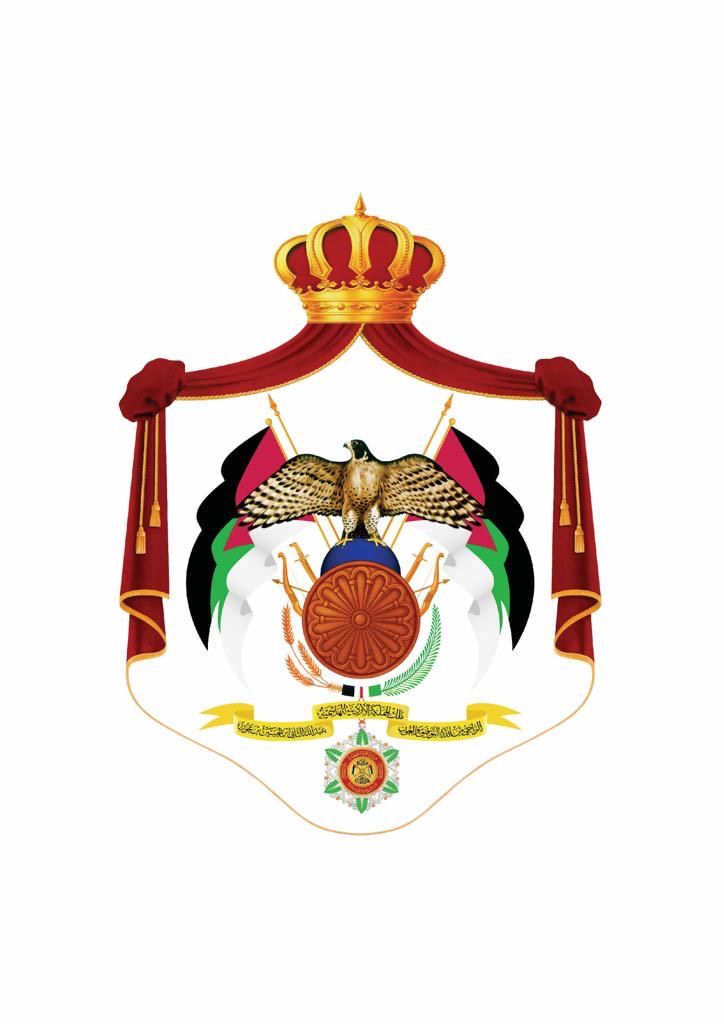 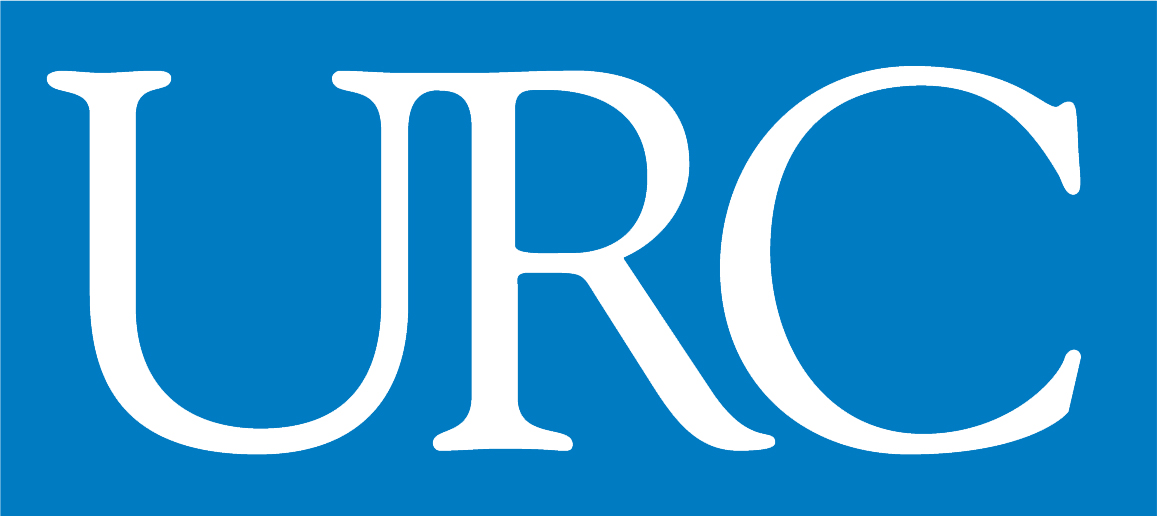 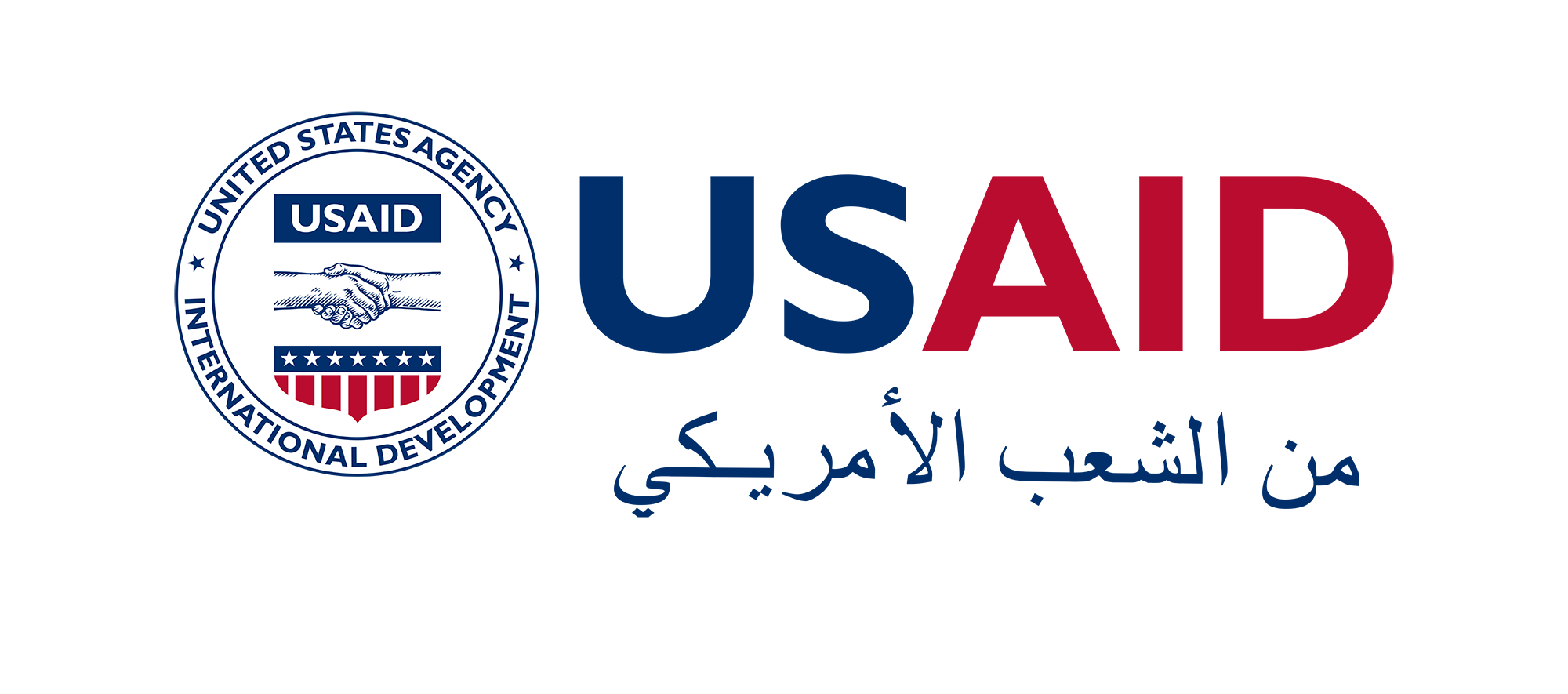 